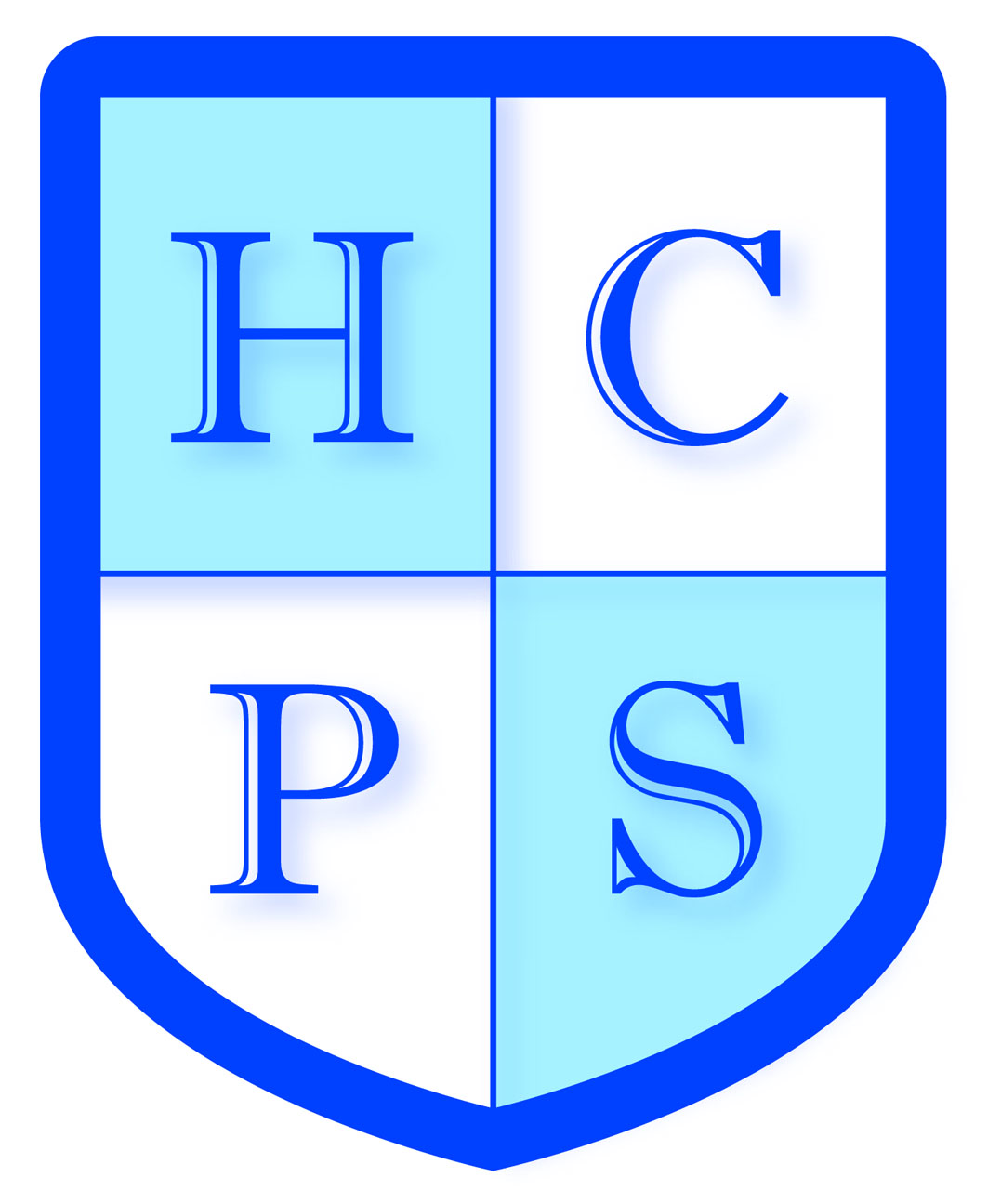 Look at this term’s activities – can you and your family complete 10 of these ideas before the Easter holidays? Good Luck.Cook a Pancake with your ParentsWrite a Description of the Easter BunnyHelp with the Washing Up twice in One WeekBrush your Teeth twice a Day for a MinuteTry a New FoodCount how many Star Jumps you can do in 1 MinuteCreate a Happy Easter Card and give it to SomebodyMake an Easter BonnetTry to Look in the Night Sky and count 20 StarsMake a Den in the Living Room using a Blanket and Chairs Try and Spot 3 different types of Birds in your GardenGo to Bed ½ an Hour Earlier than NormalHelp your Parent pay for the Food at the Supermarket or the shopDraw a Picture or your Garden/the Park in SpringGo to the Park and play on the Swings and SlidesTell Everyone in your Family why you Love Them